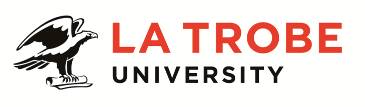 Further information about:La Trobe University - http://www.latrobe.edu.au/about 	Position Context/PurposeWe require an environmental scientist (environment chemist, biogeochemist or ecotoxicologist) to join our team (biogeochemistry/ecotoxicology group) in the Centre for Freshwater Ecosystems at La Trobe University, based in Albury-Wodonga. The candidate should have experience in analysis of environmental samples using a range of laboratory techniques, including LC-MS/MS, GF-AAS, ion chromatography, TOC analysis, flow cytometry and fluorescence/absorbance spectroscopies. The ideal person would be comfortable conducting laboratory experiments as well as field work in aquatic systems, some of which may be in remote locations and/or for extended periods.  Experience with use of R code for data analysis and multi-variate statistics would be highly advantageous. This position will provide the successful applicant with an exciting opportunity to work within the Research Centre for Freshwater Ecosystems, School of Agriculture, Biomedicine and Environment at La Trobe University at the Albury-Wodonga campus, as a member of the Centre’s dedicated freshwater ecology research team. The Centre for Freshwater Ecosystems (CFE) is one of 13 Research Centre’s within the School of Agriculture, Biomedicine and Environment. The Centre brings together a broad range of expertise to undertake both basic and applied research, with a strong emphasis on contributing to the sustainable management of freshwater ecosystems.Duties at this level will include:Conduct high quality research/scholarly activities under limited supervision either independently or as part of a team. Participate in professional activities including publishing peer-reviews articles, and presentations at conferences and seminars in field of expertise. Provide advice within the field of the employee's research to Honours and postgraduate studentsContribute to and uphold a robust and ambitious research culture. Assist in obtaining research funding from external sources.Acquire and interpret research data and results from laboratory experiments or field workContribute to the ongoing development and improvement of techniques and methodsAttend research unit and CFE meetings, Departmental or School meetings as required Undertake other duties and administrative functions commensurate with the classification and scope of the position as required by your supervisor, Centre director, the Head of Department or Head of School.Essential CriteriaSkills and knowledge required for the positionCompletion of a PhD in the relevant discipline Evidence of experience in research and evaluation and the ability to work effectively under limited supervision or independently.A record of contribution to publications, conference papers and/or reports, or professional or technical contributions which provide evidence of research potential.Experience in the data analysis, especially use of R to generate statistical outputs and high quality figures for publication.Effective oral and written communication skills, including the ability to interact effectively with people from a diverse range of backgrounds.Demonstrated ability to work as a member of a team in a cooperative and collegial manner.Experience in the analysis of water, sediment and/or tissue samples using a wide range of analytical and laboratory techniques (e.g., metals and environmental contaminant analysis, organic carbon characterisation, environmental omics)Experience in conducting field studies in aquatic environments and in the collection of water samples, eDNA, and/or biotaKnowledge of data analysis methods, including the integration of biological and chemical data in statistical analysisExperience conducting controlled laboratory experiments (e.g., bench-top and mesocosm scales) Demonstrated ability to document research findings in technical reports and/or peer-reviewed publicationsUnderstanding of effective QA/QC procedures in a laboratory contextCapabilities required to be successful in the position 
Ability to demonstrate self-awareness, and work independently at timesAbility to work collaboratively, as part of a team.Ability to think creatively, and explore new ideas Excellent written and oral communication skills Essential Compliance Requirements To hold this La Trobe University position the occupant must:hold, or be willing to undertake and pass, a Victorian Working With Children Check; ANDtake personal accountability to comply with all University policies, procedures and legislative or regulatory obligations; including but not limited to TEQSA and the Higher Education Threshold Standards.  car licence highly recommendedfirst aid certificateOther InformationThe position description is indicative of the initial expectation of the role and subject to changes to University goals and priorities, activities or focus of the job.Position FlexibilityLa Trobe University is committed to providing a diverse, inclusive and respectful working environment for all staff. We offer flexible work arrangements that can assist you in balancing your work and other responsibilities.La Trobe Cultural QualitiesOur cultural qualities underpin everything we do. As we work towards realising the strategic goals of the University we strive to work in a way which is aligned to our four cultural qualities:We are Connected:  We connect to the world outside — the students and communities we serve, both locally and globally.We are Innovative:  We tackle the big issues of our time to transform the lives of our students and society. We are Accountable:  We strive for excellence in everything we do. We hold each other and ourselves to account, and work to the highest standard.We Care:  We care about what we do and why we do it. We believe in the power of education and research to transform lives and global society. We care about being the difference in the lives of our students and communities.For Human Resource Use OnlyInitials:		Date:Position DescriptionResearch FellowResearch FellowPosition No:NEWBusiness Unit:School of Agriculture, Biomedicine and EnvironmentDivision:Centre for Freshwater EcosystemDepartment:Classification Level:Department of Environment and GeneticsLevel B Research OnlyEmployment Type:Full time/2 years Fixed term Campus Location:Albury-WodongaOther Benefits:http://www.latrobe.edu.au/jobs/working/benefits 